First Name of Application CV No 1625994Whatsapp Mobile: +971504753686 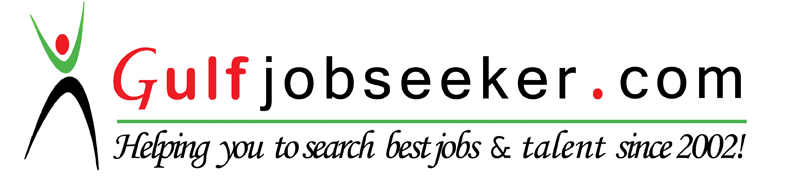 To get contact details of this candidate Purchase our CV Database Access on this link.http://www.gulfjobseeker.com/employer/services/buycvdatabase.phpOBJECTIVE:Seeking a challenging, growth-oriented engineering position with an organization that will make full use of my talent, experience and interpersonal skills to fulfill the overall objectives of the organization.Career summary

-Around 2 years of experience as Embedded Software development.
-Hands on Experience in C and C++.
-Experience in protocol stack development of LTE
-Strong in Linux and RTOS
-Knowledge in Software development life cycle processes.
-Knowledge in Microcontroller Concepts
-Good in Analyzing & Understanding requirements. 
-Good Interpersonal skills, commitment, result oriented, hard working and zeal to learn new technologies and undertake challenging tasks. 
-An effective team player with abilities to work collaboratively with team, Analysts and Client representatives.TECHNICAL SKILLS

-Programming Languages - C, C++
-Operating system - Linux, UNIX, RTOS, Windows
-Software Tools - Keil Software, Tornado, vxworks
-Assembly language - 8051
-System Programming - Socket Programming
-Kernel Development - Device drivers, IPC mechanismsEmployer

-Worked as a Software Developer at ..........
-..........

Projects handled

Project title:
Project description:
Team size:
Role and responsibility:ACADEMIC RECORDS:	PERSONAL SKILLS:Good Planning and Monitoring SkillsComprehensive problem solving abilitiesSelf-Motivated and EnthusiasticTeam facilitatorPERSONAL  PROFILE:D.O.B                    :11-5-1992Nationality            :IndianLanguages known:Tamil,englishHobbies                :Playing cricket, listening musicCOURSEINSTITUTIONYEAR OF PASSING% OBTAINEDB.E., Electronics and Communication EngineeringPPG Institute of Technology, Coimbatore2009-201367%Higher Secondary – HSCT.R.A Higher Secondary School, Coimbatore200981%State board– SSLCSwthanthira Higher Secondary School, Coimbatore200786%